РАБОТА  КОМПЬЮТЕРНОГО   КЛАССА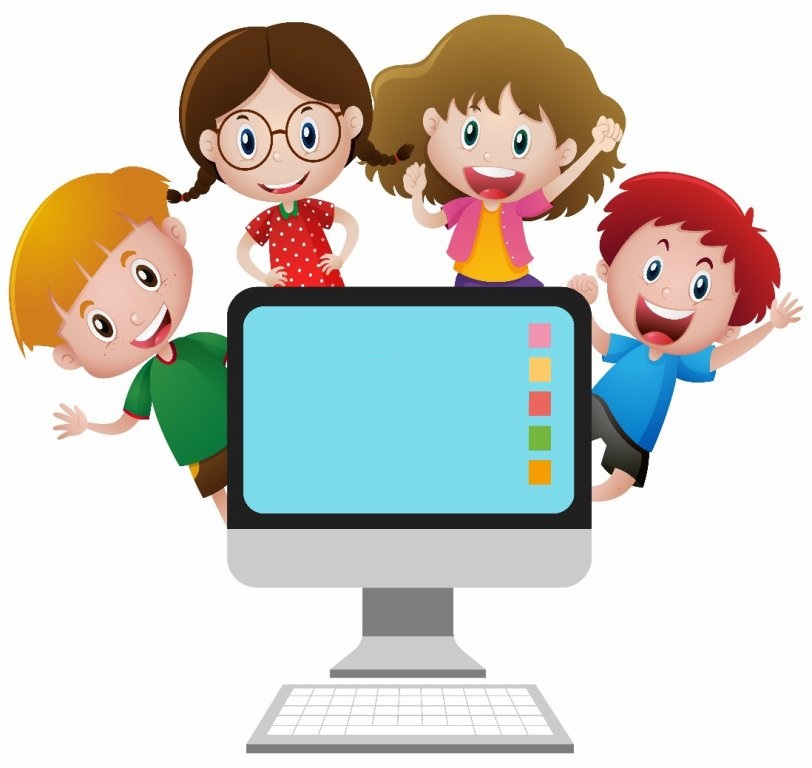 01.06.2021-19.06.2021,16.08.2019-27.08.2021(кроме выходных)9.00 час.-10.00 час.(отв. Осипенко  Наталья Никлаевна)